Trávicí soustava člověkaTrávicí soustava člověka je orgánová soustava, která zajišťuje příjem potravy, její mechanické a chemické zpracování, vstřebání živin, vyloučení nestrávených zbytků. Cílem je získání živin z potravy, tedy trávení.U člověka je trávicí soustava dlouhá téměř 8 metrů a ve svém průběhu se člení, kroutí a různě rozšiřuje. Probíhá od ústního až k řitnímu otvoru a je tvořena dvěma typy orgánů. Zatímco orgány trávicí trubice tvoří především dostatečně velkou plochu k trávení a vstřebávání živin, druhý typ orgánů, žlázy (např. játra, slinivka břišní), vylučují enzymy a jiné látky sloužící k trávení.1. Dutina ústníDutina ústní je počátkem trávicí soustavy člověka. Skládá se ze zubů, jazyka a slinných žláz.Zuby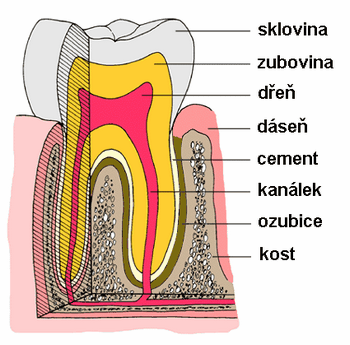 Lidský chrup je tzv. heterodontní. To znamená, že zuby jsou tvarově rozlišeny na řezáky, špičáky, třenové zuby a stoličky. Počet zubů těchto typů se zapisuje jako zubní vzorec; zubní vzorec dospělého člověka je 2-1-2-3, což znamená, že v pravé polovině horní čelisti má člověk 2 řezáky, 1 špičák, 2 zuby třenové a 3 stoličky. Tedy dospělý chrup tvoří 32 zubů. Mléčný chrup má zubní vzorec 2-1-0-2 (celkem 20 zubů). Zuby zajišťují mechanické zpracování potravy.JazykJazyk je orgán z příčně pruhované svaloviny nacházející se v dutině ústní. Na jeho povrchu jsou chemoreceptory zvané chuťové pohárky, díky kterým vnímáme chuť jídla. Chuťové buňky vnímají 5 základních chutí: sladkou, slanou, hořkou, kyselou a umami. Výsledná chuť jídla, kterou pak vnímáme, je jejich kombinací. Receptory mají své specifické umístění.Slinné žlázySlinné žlázy vylučují sliny. Sliny obsahují vodu, enzym ptyalin, který rozkládá cukry, a hlen, zajišťující spojení potravy a vazkost slin. Dále čistí zuby a mineralizují sklovinu. Tři velké párové slinné žlázy jsou příušní žláza, podjazyková žláza, podčelistní žláza.D, E, H, Ch, J, M, P, S, U, V, Z2. HltanHltan je společná část dýchací a trávicí soustavy. Tvoří také přechod mezi ústní dutinou a níže umístěným jícnem. Potrava by měla vždy procházet do hltanu - hrtanová příklopka se po každém polknutí zavře a zamezí soustu vstup do hrtanu. V opačném případě by totiž mohlo vdechnutí sousta mít smrtelné následky. 3. JícenJícen je přibližně 25-32 centimetrů dlouhá trubice. Je tvořen hladkou svalovinou, která vyvolává rytmické pohyby (peristaltika), které posouvají potravu do žaludku. 4. ŽaludekŽaludek je rozšířená část trávicí trubice o objemu 1 až 2 litry. Probíhá v něm mechanické i chemické trávení. Mechanické trávení zajišťují stahy žaludku, následně pak vzniká trávenina (chymus). Chemické probíhá za účasti kyseliny chlorovodíkové a enzymů (např. pepsin). Funkcí kyseliny chlorovodíkové je ničení bakterií, nabobtnání bílkovin (usnadnění jejich dalšího trávení), aktivace pepsinu. Její koncentrace v žaludku je asi 0,4%. Pepsin štěpí bílkoviny. Stěny žaludku jsou chráněny před kyselinou vrstvou hlenu, jejímž porušením vznikají žaludeční vředy.5. Tenké střevoTenké střevo je část trávicí trubice o průměru 3 centimetry a délce až 3-6 metrů. Dochází zde ke konečnému natrávení potravy a vstřebání většiny živin. Jeho povrch je zvětšen (až na 300m2) pomocí klků, což jsou útvary vysoké kolem 1 mm, které vyčnívají do prostoru střeva. Dělí se na dvanáctník, lačník a kyčelník.V tenkém střevě probíhá chemické trávení pomocí tří různých šťáv: střevní šťávy, šťávy slinivky břišní a žluči. Střevní šťáva je produkována žlázkami tenkého střeva a obsahuje enzymy štěpící bílkoviny, tuky a cukry. Šťáva slinivky břišní vzniká, jak název napovídá, ve slinivce břišní a do střeva ústí ve dvanácterníku. Žluč vzniká v játrech, skladuje a zahušťuje se ve žlučníku a do tenkého střeva ústí ve dvanácterníku. Žluč zajišťují rozptýlení tuků na drobné kapičky a tím umožňuje jejich lepší trávení.H, Ch, J, K, L, N, P, R, T, V, Ž 6. Tlusté střevoTlusté střevo slouží k zahušťování potravy (nikoliv k jejímu trávení), probíhá zde vstřebávání zbylé vody, solí a vitamínů. Nachází se v něm také bohaté bakteriální osídlení (bakterie e. coli). Díky symbiotickým bakteriím zde probíhají kvasné a hnilobné procesy (vzniká methan) a vznikají některé vitamíny – K, B12. Poslední částí tlustého střeva je řiť se dvěma kruhovými svěrači. Řitním otvorem se při defekaci dostává z těla stolice. Stolici tvoří nestravitelné zbytky potravy, odloupané buňky epitelů, voda, anorganické látky, produkty rozkladu žlučových barviv (určují barvu stolice), odumřelé bakterie a produkty jejich metabolismu. Tlusté střevo se dělí na slepé střevo a červovitý přívěšek (appendix), tračník a konečník.7. Žlázy trávicí soustavyMezi žlázy trávicí soustavy patří slinivka břišní a játra. Obě tyto žlázy mají kromě svého fungování v rámci trávicí soustavy další neméně významné funkce. Slinivka břišníSlinivka břišní je podlouhlý orgán uložený v ohbí dvanáctníku Kromě výše uvedeného produkuje slinivka hormony regulující hladinu cukru v krvi (inzulin, glukagon).JátraJátra jsou nejteplejším orgánem (40 °C až 41 °C) lidského těla díky množství metabolických procesů, které zde probíhají. Játra jsou zásobním orgánem a hlavním metabolickým centrem organismu. Dále plní funkci detoxikační, termoregulační, rozpadají se zde červené krvinky a vzniká zde žluč.A, B, Č, G, H, I, O, Ř, S, T, V, ŽAlfa-box 		Téma: ABC, ČD, ĎE, FGHChIJKLMNOP, QRŘS, ŠT, ŤUV, WX, Y, ZŽ